Информация о депутатах и их семьях по Будаговскому сельскому поселению на 26.01.2018 годаПредседатель Думы Будаговского сельского поселения      И.А.Лысенко                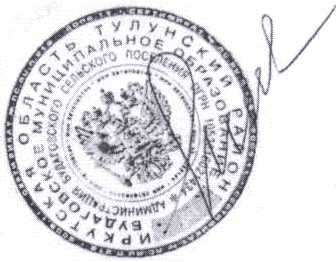 №ФИО депутатаФИО И ДАТА РОЖДНЕНИЯ супруга депутатаФИО И ДАТА РОЖДНЕНИЯ детей депутата1Васечкина Татьяна НиколаевнаВасечкин Александр Васильевич -17.04.1969 года рожденияВасечкин Дмитрий Александрович – 16.08.1993 года рожденияВасечкин Андрей Александрович – 02.03.1999 года рождения2Габец Мария АлександровнаГабец Николай Витальевич – 13.02.1986 года рожденияГабец Елена Николаевна – 01.10.2009 года рожденияГабец Елизавета Николаевна – 18.12.2013 года рождения3Гулькова Светлана Анатольевна  Гульков Сергей Николаевич – 26.11.1974 года рождения- 4Ковалева Наталья ИльиничнаКовалев Петр Николаевич – 03.12.1974 года рожденияКовалева Татьяна Петровна – 08.07.2003 года рожденияКовалев Иван Петрович – 11.09.2007 года рожденияКовалева Анна Петровна – 20.06.2014 года рождения5Кириенко Илья ВикторовичКириенко Татьяна Юрьевна – 08.04.1988 года рожденияКириенко Софья Ильинична – 11.03.2009 года рождения6Кириенко Татьяна ЮрьевнаКириенко Илья Викторович – 05.08.1989 года рожденияКириенко Софья Ильинична – 11.03.2009 года рождения7Левенков Александр АндреевичЛевенкова Елена Сергеевна – 23.10.1981 года рожденияЛевенков Артем Александрович – 24.12.2010 года рожденияСидельцев Вадим Алексеевич – 06.09.2001 года рождения8Левенкова Елена СергеевнаЛевенков Александр Андреевич – 18.01.1984 года рожденияЛевенков Артем Александрович – 24.12.2010 года рожденияСидельцев Вадим Алексеевич – 06.09.2001 года рождения9Тюкова Юлия СергеевнаТюков Сергей Григорьевич – 23.02.1984 года рожденияТюков Даниил Сергеевич – 19.09.2008 года рожденияТюкова Полина Сергеевна – 11.06.2008 года рожденияТюков Парфен Сергеевич – 26.06.2012 года рождения10Фунтикова Надежда ЛеонидовнаФунтиков Алексей Анатольевич – 21.09.1975 года рожденияФунтиков Семен Алексеевич – 25.02.2013 года рождения